Fall 2022 -2023 Boarding Pricing & Information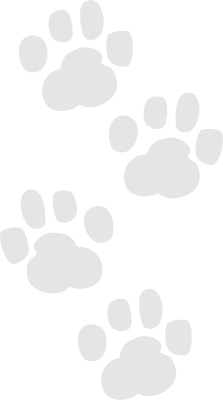 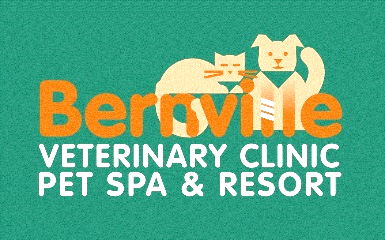 Bernville Veterinary Clinic Pet Spa & Resort7135 Bernville Rd-Bernville PA, 19506Veterinarians on site for your pets’ care if needed!Main Line= 610-488-0166 OPTION #2 for BOARDING OR OPTION #3 for GROOMINGClinic Fax: 610-488-9295     Spa Fax: 610-488-1147Spa & Resort Email: spa@bernvillevet.com	Grooming Email: grooming@bernvillevet.comVisit our website! WWW. bernvillevet.comHoliday HoursK9 Kennel Rates & Information:Additional 5% discount for boarding over 7 days! *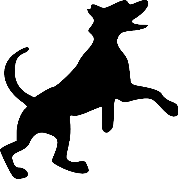 What does this include? 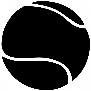 We provide at least 3 walks per day in our fenced yards, bedding, toys, and bowls!We recommend all owners to bring their own food, provided in pre-measured bags (cans, or containers) and any treats desired! We ask that if desired only ONE blanket and/or toy be brought with your pet! We have various blankets and toys they may choose from provided at our resort!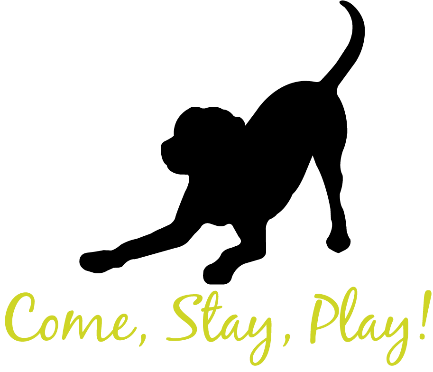 Daycare: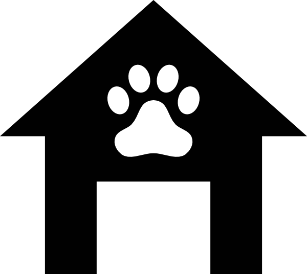 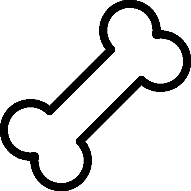 We offer daycare services for both cats and dogs! $30.00 per day. Available in all size suites. Additional Services:We offer extra playtime for your pet! This is priced at an additional $5.00.Snuggle Time = $5 for 5 minutes in our comfy lounge chair!Frozen Peanut Butter Kong Treat = $5Medication administering $3.00 per dayYou can also have your pet experience our grooming area for an additional bath, pedicure, or full grooming services (when available)! Call or email us for grooming rates and availability! Vaccination Requirements:RabiesDistemperBordetellaCIV (Influenza)Negative fecal*All vaccinations must be current within the past year*We require a copy of all current vaccinations, current dog license, and RABIES CERTIFCIATE submitted prior to the day of drop off!Feline Pricing & Information:Additional 5% discount for boarding over 7 days! *What does this include?We provide your cat with a 2’ x 2’ X 4’ Suite with a perch and individual time to play in our cat area! We also provide bedding, bowls, litter, and litter boxes.We recommend that all owners bring their own food and treats desired!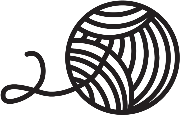 Vaccination Requirements: RabiesDistemperAny feline that goes outside MUST be vaccinated against feline leukemia!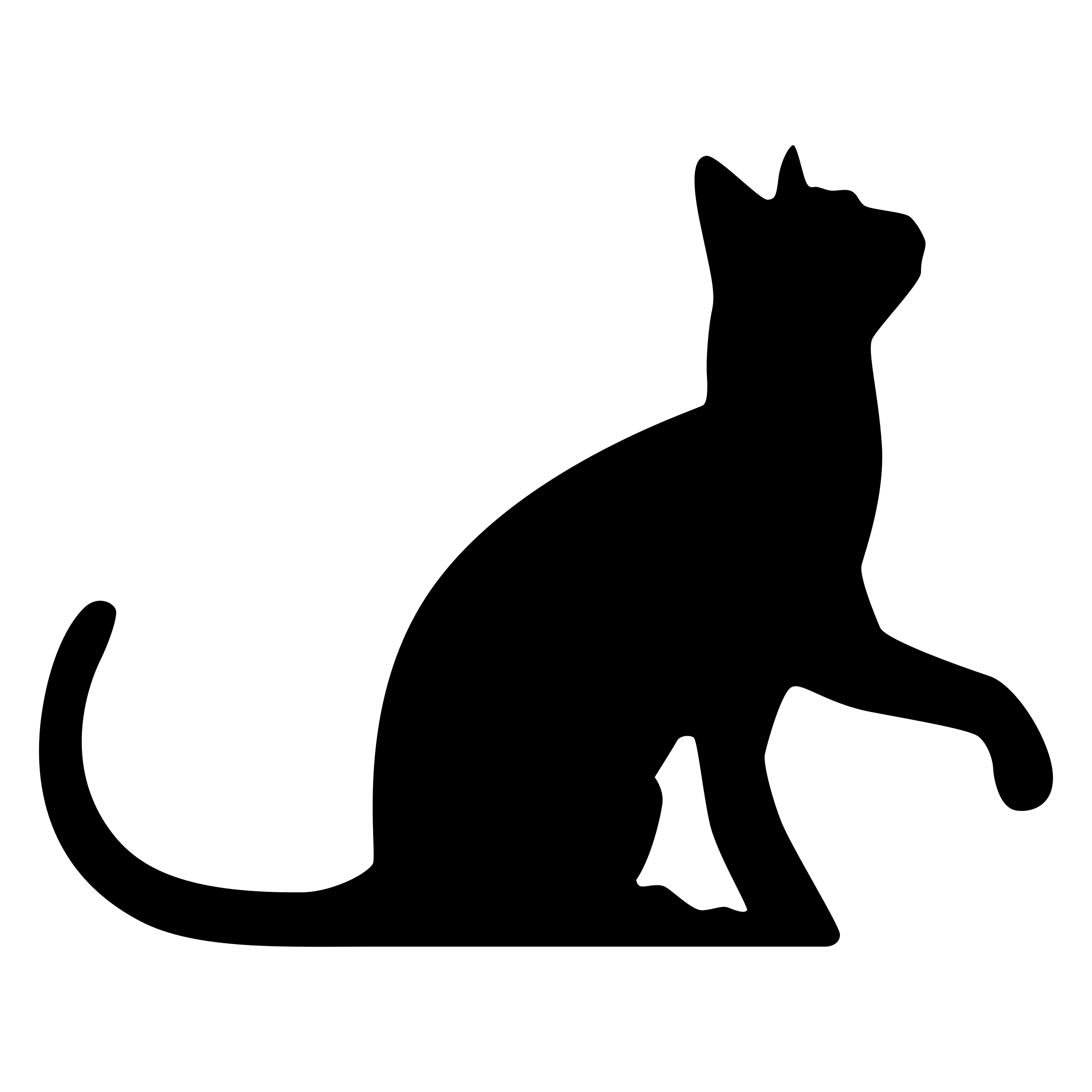 We require a copy of all current vaccinations submitted prior to the day of drop off!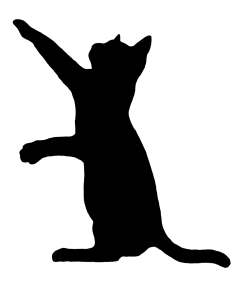 Pick Up & Drop Off Winter Hours  Labor Day, September 5th 2022 until Memorial Day, Monday May 29th 2023Monday-Sunday / 7 days a week8am-11am & 3pm-6pmPick Up & Drop Off Summer Hours  Memorial Day, May 29th 2023 until Labor Day, September 4th 2023Monday-Sunday / 7 days a week8am-12noon & 3pm-7pmWe are CLOSED to clients on the following holidays:New Year’s Day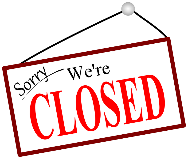 Easter SundayFourth of JulyThanksgiving DayChristmas Day$35.00 per day per dog$32.00 per day per dog if shared$25.00 per day per cat$22.00 per day per cat if shared